UTILIZE TINTA E SEU DEDO PARA PINTAR O NÚMERO ZERO.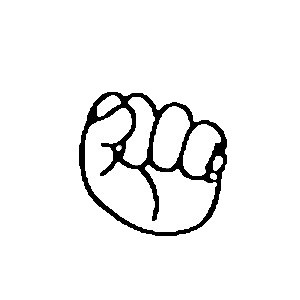 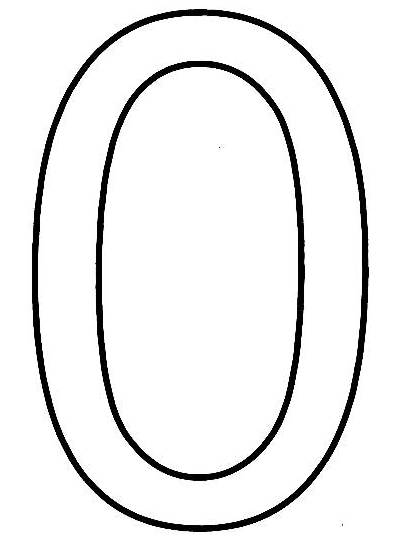 ESCOLADATADATA____ /____ / ________ /____ / ________ /____ / ____ALUNOPROFESSORAPROFESSORAANOANOTURMA